2022年12月吉日2022年度（令和4年度）　｢ふれあい技術士プラサ｣　開催のお知らせ公益社団法人日本技術士会中部本部　愛知県支部愛知県支部長 　　野々部顕治企画研修委員長　　　竹下敏保技術士，技術士補の皆さん．今年も，技術士の出会い・マッチング・交流の場として，｢ふれあい技術士プラサ｣を企画しました．今年度も、「Web（ZOOM）によるリモート開催」で実施いたします．Web開催だからこそできるようなことを企画して，皆さんに満足していただける機会を提供したいと考えています．実は，その場限りの集まりでは勿体ないとの声もあり，今年は，「自己紹介」よりも当日話したい話題に重点をシフトして「自己アピール」とし，ZOOMのブレイクアウトルーム機能を活用して，話題が拡張しやすい創造的な環境を作ることにしました．具体的には，分野別のルームに分かれてざっくばらんに話し合う場を作り．各ルームはジャンケンで決めたファシリテータ役（途中交代可能）で話を盛り上げる（注記参照）という，ゲーム性を織り込んだやり方です．その中で，話が盛り上がり，今後の継続活動の場となると大成功です．　今回も Web のメリットを最大限活用して，愛知県支部に縁遠い他府県の方にもご参加いただ き，是非ともご自分をアピールしてください．そして、参加した皆さんが技術士のネットワークを築 くきっかけにしていただけないでしょうか． 　全国の皆さまのご参加をお待ちしています．注記　分野別のルーム 　―　ものづくり ・ 技術と社会 ・ 環境と防災 ・ 人材育成 ・ その他　ジャンケンルール　―　カメラが使えない場合もあり，リアクションボタンを使います．　拍手　→　パー		　賛成　→　チョキ		　ハート→　グー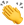 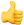 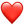 　話が行き詰った時は，ファシリテータ権限により再度ジャンケンして，ファシリテータを交代する．記（１）開催日時2023年1月28日（土）　13：30～16：30　　（13時からZOOMを繋げ始めます）（２）開催方法ZOOMによるリモート開催ご自宅などから、PC・ダブレット・スマートフォンなどでZOOMに繋げてください。参加申込みをされた方に、開催日前までにZOOM招待状を送ります。（３）内容・プログラム（13:00～13:30　　ZOOM入室・接続確認）13:30～13:40	　開会挨拶（愛知県支部 支部長）、本会の進め方の確認13:40～16:00	　ブレイクアウトルームを使ってのグループごとのディスカッション最初にルーム内のファシリテータ（途中交代可能）を決定してください．ルーム内メンバーで各自の３分スピーチ後，テーマ選定し，ディスカッションを進めてください．（ルームの設定は、参加申し込み時の希望にしたがい人数調整します）16:00～16:20	　各グループからのディスカッション内容の発表　（1グループ 5分以内）16:20～16:30	　本会のまとめ、閉会挨拶（愛知県支部 副支部長）（４）参加にあたってのお願い3ページ目にある書式にしたがって、自己アピール文を書いていただき、当日の3分スピーチ時に、各自でZOOMのチャット機能を活用し、ルーム内の参加者に送ってから、スピーチを開始してください。自己アピール文は、各自のオリジナルな資料を活用されても構いません（ただし、極力、簡易なものでお願いします。重いファイルは画面共有機能を活用下さい）。（５）参加費、参加人数参加費は無料です。Web開催の都合上、参加人数は50名までと致します。（６）参加申込み方法参加申込みは、以下のURLのパスマーケットでお願いします。参加費は無料です。このとき、必ず希望分野を指定してください。この分野でルームのグループが決まります。・ 分野　―　ものづくり ・ 技術と社会 ・ 環境と防災 ・ 人材育成 ・ その他・　URLhttps://passmarket.yahoo.co.jp/event/show/detail/025b45gencs21.html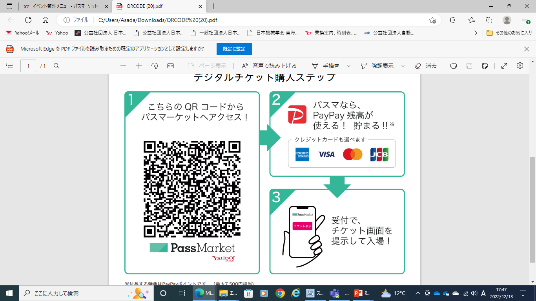 右のＱＲコードからも申し込めます。　→（７）申込み期限2023年1月16日（月）です。（８）主催公益社団法人日本技術士会　中部本部　愛知県支部〒450-0002名古屋市中村区名駅5-4-14 花車ビル北館6階TEL：052-571-7801　FAX：052-533-1305E-mail ： g-chubu@asahi-net.email.ne.jp自己アピール文希望分野ものづくり・技術と社会・環境と防災・人材育成・その他（　　　　　　　　　）ものづくり・技術と社会・環境と防災・人材育成・その他（　　　　　　　　　）ものづくり・技術と社会・環境と防災・人材育成・その他（　　　　　　　　　）氏　名年齢（10歳刻み）歳台技術部門住所（市町村のみ）会員・非会員の別〇〇県支部　　　会員　　　　非会員　　　（どちらかに〇を）〇〇県支部　　　会員　　　　非会員　　　（どちらかに〇を）〇〇県支部　　　会員　　　　非会員　　　（どちらかに〇を）所属（会社名等）専門（１行で）期待する話題テーマなど業務経歴、専門分野、今後やりたいこと、業務上の課題・悩みなど、自由にお書きください。趣味や特技などを書き加えていただいてもよいです。ただし、この１ページに納めてください。業務経歴、専門分野、今後やりたいこと、業務上の課題・悩みなど、自由にお書きください。趣味や特技などを書き加えていただいてもよいです。ただし、この１ページに納めてください。業務経歴、専門分野、今後やりたいこと、業務上の課題・悩みなど、自由にお書きください。趣味や特技などを書き加えていただいてもよいです。ただし、この１ページに納めてください。業務経歴、専門分野、今後やりたいこと、業務上の課題・悩みなど、自由にお書きください。趣味や特技などを書き加えていただいてもよいです。ただし、この１ページに納めてください。